Реализация метапредметного подхода в условиях гимназического образованияЗайцева Людмила ФёдоровнаУчитель географииВысшей квалификационной категорииМАОУ гимназия № 9 г. БерезникиЦель: познакомится  и адаптировать к преподаваемым учебным предметам наиболее эффективные, оптимальные элементы метапредметного подхода. Необходимое время для проведения мастер-класса – 30-40 минут.
Минимальное количество участников мастер-класса  – 6 человек, максимальное – 20 человек.Особых требований к подготовленности участников не требуется, но желательно, что бы это были преподаватели предметов естественного цикла.Ключевые слова:  метапредметность, метадеятельность, метапредметный подход,  метапредметные результаты, универсальные учебные действия.Проведение мастер-класса включает две части: теоретическую: знакомство с  основными понятиями метапредметности, а также с технологиями  и формами достижения метапредметных результатов (презентация). Знакомство  коллег с  исследованием метапредметного подхода в обучении учащихся гимназии на уроках естественного цикла. Вторая часть – практическая: при помощи заданий в микро - группах   определить, как внедрить метапредметность на практике, и отобрать наиболее интересные элементы нового подхода.В Федеральном государственном образовательном стандарте среднего (полного) общего образования появился новый термин – метапредметный.Установленные стандартом новые требования к результатам обучающихся вызывают необходимость в изменении содержания обучения на основе принципов метапредметности  как условия достижения высокого качества образования. Главная задача новых образовательных стандартов, которые призваны реализовать развивающий потенциал общего среднего образования -  вооружить ребенка таким важным умением, как учить учиться. В течение многих лет дети изучают разрозненные дисциплины, не выделяя никакой связи между ними, как следствие разобщенности научных дисциплин возникает, и раздробленность учебных предметов. Метапредметный подход призван решить эту проблему.Основная роль метапредметного подхода  – создание условий  для формирования у учащихся целостной картины мира,  представления о единстве методов его познания и  овладения этими методами на достаточном уровне,  для дальнейшего самообразования.Метапредметность подразумевает, что существуют обобщенные системы понятий, которые используются везде,  а учитель с помощью своего предмета раскрывает какие-то их грани.ХОД МАСТЕР – КЛАССА: ВСТУПЛЕНИЕ. (Презентация). В своей презентации «Технологии и формы достижения метапредметных результатов в образовательной области «Естествознания», я постараюсь раскрыть следующие вопросы: Что такое метапредметность, метадеятельность, метазнания, метаспособы?  Как они соотносятся друг с другом?Что такое метапредметы? Где их взять (или как их разработать)? Кто их будет вести? Как изыскать возможность их включения в учебный план при сегодняшней перегрузки учебного материала?Как увязать необходимость реализации принципа метапредметност в обучении с высокой подготовкой к ЕГЭ?Какие технологии и методики способствуют формированию           метапредметных результатов?2. ПРАКТИЧЕСКАЯ РАБОТА В ГРУППАХ (желательно, что бы группы формировались из учителей одного предмета)1 Задание: раздаётся набор  карточек, в которых указаны признаки  понятий (например: базовые сведения по одной науке; формирование целостной картины мира; философское осмысление мира; знания разрознены; предметоцентризм и др.) их  необходимо распределить на две группы: «Предмет» и «Метапредмет» и соотнести эти признаки. В результате должна получиться сравнительная таблица: 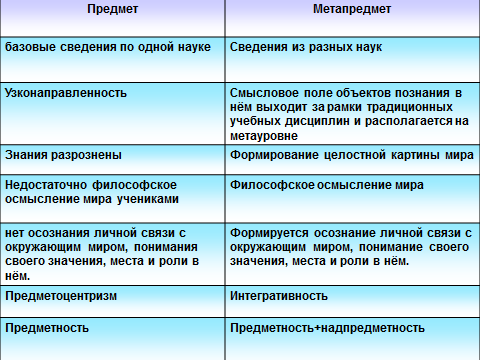 2 Задание. Участникам предлагается познакомиться с различными видами  заданий: 1. Определить на  какой тип УУД (личностные, познавательные,  регулятивные, коммуникативные) направленна деятельность учащихся; 2.  Самим ( или группой)  выполнить одно из заданий. Примеры заданий:(группа преподавателей географии)Какие народные приметы о погоде знают в вашей семье? За какими наблюдают?Составь 5 предложений, раскрывающих применение географических знаний в жизни твоей семьи (или применение тобой географических знаний в походе, в лесу, поездке на дачу или на отдыхе). При этом предложить попросить совета родителей.Работа с не полным текстом (нужно вставить пропущенные слова в тексте).- к востоку от моря Лаптевых находится     …(Карское море); - Охотское море относится к океану …(Тихому); - Азовское море относится к …(внутреннему)  типу   морей;- через Гибралтарский пролив мы попадем в…(Атлантический  океан).В одном из своих произведений В.В. Набоков пишет: «В кабинете…нашелся в книжном шкафу великолепный атлас. Балтийское море показалось ему похожим на коленопреклоненную женщину. Италия – на ботфорт, Цейлон – на каплю воды».Найдите на карте: - Скандинавский полуостров, - полуостров Камчатка, -материки Африка,  Австралия,- озеро Байкал. Какие образы у вас складываются? Ответы запишите напротив каждого географического объекта.Работа групповая Игра «Найдите на рисунке контуры животных лесов умеренного пояса». 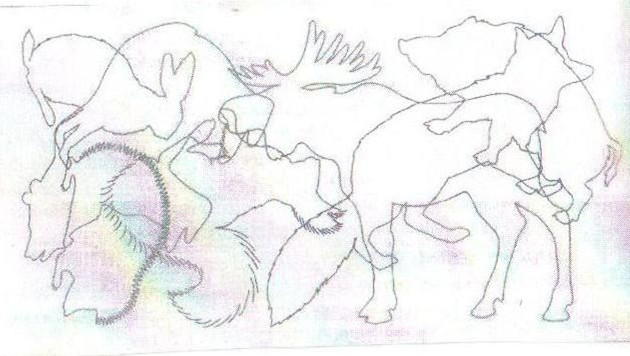 Письменно перечисли их.Попробуйте создать аналогичную игру (если сможете, нарисуйте) для зоны саванн (пустынь, влажных экваториальных лесов и др.)Есть подобные задания  группам преподавателей по химии и биологии.3. РЕФЛЕКСИЯ 3.1. Дискуссия по результатам совместной деятельности учителя-мастера и участников мастер-класса. 3.2.  К одной из картинок прикрепите стикер:«чемодан» - возьму на вооружение, может пригодиться в работе;«мясорубка» - переработаю и буду использовать;«мусорная корзина» - всё выброшу, зря потратил время.Ожидаемые результаты мастер-класса:-  понимание участниками сути метапредметного подхода;- активизацию познавательной деятельности участников мастер-класса;- повышение уровня их профессиональной компетентности по применению  основных технологий  внедрения метапредметности на своих уроках;Используемая литература.1.  Концепция федеральных государственных образовательных стандартов общего образования: проект / Рос.акад. образования; под ред. А.М. Кондакова, А.А. Кузнецова. — М.: Просвещение, 2008. 2.   Валькова Г., Зайнуллина Ф., Штейнберг В. Логико-смысловые модели - дидактическая многомерная технология / В. // ДИРЕКТОР ШКОЛЫ: науч.-метод.журн. для рук. учеб. заведений и органов образования. - 2009. - № 1.3.   Громыко Ю.В. "Метапредмет "Знак".- М., 2001.4.   Громыко Н.В. "Метапредмет "Знание".- М., 2001. 5.   Федорова С.Ш. Технология присвоения метазнаний /http://festival.1september.ru/articles/100689/. 6.       Фоменко И.А. Создание системы формирования нового содержания образования на основе принципов метапредметности/ fomenko.edusite.ru/p35aa1.html/. http://tehnologiya.ucoz.ru/publ/metapredmetnyj_podkhod_kak_jadro_rossijskogo_obrazovanija/14-1-0-349    - http://www.eidos.ru/edu/themes/60245/index.htm- http://www.ug.ru/?action=topic&toid=2820- http://standart.edu.ru/catalog.aspx?CatalogId=824- http://www.apkpro.ru/content/view/804/Литература.Для проведения мастер-класса необходима аудитория с компьютером (ноутбуком), мультимедийный проектор, экран.